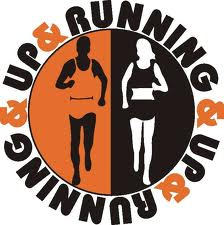 Up and Running Winter Walking LeagueJanuary 8th 2017. Ronaldsway. Isle of Man10 km5 km3 km2 km1 kmNo.NameAgeClubActual TimeHandicap Time25Brian WadeM50MH1:01:251:19:0674Jane ArtzW45UA1:17:251:19:0656Julie BarlowW35UA1:12:551:19:1337Rob ClynesM50UA1:08:451:19:3716Colin CrennellM50UA1:05:291:19:4433Ian CallisterM60MH1:02:031:19:4841Karen LawrieW40IOMVAC1:02:501:20:0070Denise HannayW45UA1:13:481:20:0762James MooreSMUA1:09:041:20:1126Erika KellySWNAC50:381:20:2834Richard LeighM45UA1:01:551:21:2581Pete MillerM40UA1:02:041:21:4380Dudley ButtM70UA1:09:241:21:4445Tony EdwardsM50UA58:061:21:5052Andy BaxendaleM40IOMVAC1:09:451:21:5536Angela RobinsonW45UA1:08:071:21:5722Louise HollingsW35IOMVAC1:04:261:22:0531Sharon CainW45WAC1:04:261:22:0617Jayne FarquharW45MH1:02:021:22:1127Maura KellyW45NAC1:09:141:22:1835Steve ParkerM50UA1:09:291:22:2144Stuart GibsonM45UA1:05:191:22:2738Gordon ErskineM70UA1:12:131:22:4368Chris CaleM45MH57:151:22:4314Janna KellyW45NAC1:08:561:22:5663Dick CallinM55UA1:00:501:23:0361Colin MooreM55IOMVAC1:08:251:23:0853Tony ArztM50MH1:08:591:23:1229Angela CorkishW70IOMVAC1:12:531:23:2613Darrin OldamM50UA1:06:421:23:5454Stephanie QuayleW50UA1:03:571:24:0969Norbert WillM80NIVAC1:18:431:27:31No.NameAgeClubActual TimeHandicap Time126Sarah BassettW40MH38:1253:19130Nick WallingerM45IOMVAC36:2153:35133Ron RonanM70MH41:2753:48101Louise CowellSWUA39:0353:53137Hannah HunterSWMH24:5453:53131Lynn RyanW55UA41:0254:05132Debbie JamesW45UA41:2054:25138Rebecca GreatbatchSWMH31:1354:27141Hannah MillerW40UA38:3154:29111Sarah GoldsmithW70IOMVAC42:0654:33113Enid WatsonW65IOMVAC35:1954:40139Adam CowinSMMH22:5155:05No.NameAgeClubBest 109Alice BellandoU17GMH19.24130Shaun MillerU13BUA24.17No.NameAgeClubBest 109Abbie EdwardsU13GUA14:11127Daniel BassettU11BMH14:21No.NameAgeClubBest 119Olivia CorranU11GMH6:50108Daniel LawrieU11BUA6:56107Sophie LawrieU9GUA7:38128Connor Bassett7MH9:27